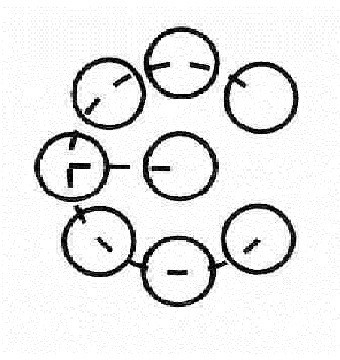 EGATINEuropean Group Analytic Training Institutions NetworkAPPLICATION FOR MEMBERSHIPThis application is for organisations, which offer training programmes in Group Analysis, which in general consist of personal therapy in a small analytic group, theory and supervision.Training programmes must be organized within the framework of a Group Analytic Institution that fulfils EGATIN’s Essential Training Standards.Please note:The final date for Application for Membership is October 15thApplication to be completed in typing, handwritten applications will not be accepted.1 hour equals 60 minutesIf accepted by the AGM, this form will be uploaded on the EGATIN’s website, section “Members only”Section I: Identity of Institution Name of Institution:      Institution address: Postal code       State       City       str.       bldg.       of.       Institution e-mail       tel.      Institution EGATIN delegate name       e-mail      Institution foundation year      Institution legal status  If other, please, specify      Do you have a Constitution?  Yes  NoDo you have an Ethical Code?  Yes  NoPlease, describe briefly the basic philosophy and theoretical orientation(s) of your Institution:      Which membership level are you applying for? Section II: Training credentials Founder(s) or initiators:            Number of members at present: Full       Associate       other       Names of training staff (please, also complete in detail Section IV)1.       2.       3.       4.       5.       6.       7.       8.       9.       10.      Number of graduates qualified since the foundation of your Institution:      If you are applying for qualifying level of membership, please, list the names of the first 5 graduates:1.       2.       3.       4.       5.       Section III: Description of Group Analytic Training offered by your InstitutionHow many training courses does your institution offer?      If your Institution offers more than one training course, please, fill in Sections III and IV for each course (see additional sections in Appendix below) COURSE 1Course title:        Duration (in academic years) of the training in present: Number of trainees in the current year      1) THERAPY Does the course involve personal group analysis in small analytic group? Yes  No If yes, complete below b, c, d, e, f.What form of group analytic therapy? Block training. State number of blocks per year       Continuous training. State number of sessions per week       What kind of group analytic group?  Trainees only Mixed (trainees and patients)Duration of each group analytic session:       minutesMinimum hours of personal group analysis in small analytic group:       Do trainees attend group sessions in person? Always in person Always by means of telecommunication. Specify the type of technology used for telecommunication:       Partly by means of telecommunication. Specify the type of technology used for telecommunication:       Describe how and to what extent the use of telecommunication technologies is limited:      What other group experiences do you offer trainees? Small experiential group       hours per year  Median group       hours per year  Large group       hours per yearDoes the course involve individual psychotherapy? Yes  No If yes, number of sessions weekly      , duration of each session       minutes, minimum hours required      2) THEORETICAL ACTIVITYWhat are main areas of your theoretical approach (please, list below)?In what form is theory offered?  If other, please, specify      Minimum hours of theory required      3) SUPERVISION Does the course involve supervision of trainees’ psychotherapeutic work? Yes  No If yes, complete below b, c, d, e, f.In what form is supervision of trainees’ psychotherapeutic work offered?  Group supervision only  Individual supervision only Supervision is offered partly in group setting for minimum       hoursWhat kind of trainees’ psychotherapeutic work is presented for supervision? Group analytic cases. State minimum hours of supervision of group analytic work required       State minimum number of groups a trainee must be supervised for       State minimal duration of a group, which a trainee must conduct to qualify        Individual psychoanalytic cases  other (please, specify)      Duration of each supervision session in minutes: group session       individual session      Minimum hours of supervision required      Do trainees attend supervision sessions in person? Always in person Always by means of telecommunication. Specify the type of technology used for telecommunication:       Partly by means of telecommunication. Specify the type of technology used for telecommunication:       Describe how and to what extent the use of telecommunication technologies is limited:      4) QUALIFICATION Other kinds of obligatory activity during or at the end of the training course If other, please, specify      Describe the application process used by your Institute for training candidates  Individual interview  Group interview  written application  Introductory course  Personal analysis  other (please, specify)      Do you provide any kind of qualification or accreditation to your trainees at the completion of the training? Yes  No  If yes, what kind      Do you always provide different trainers for Therapy and Supervision? Yes  No  If no, please, explain      Section IV: Present training staff Number of persons included in training staff in present      Do you require your training staff to be trained as group analysts? Yes  No             If yes, please, fill in for each trainer (up to 10 entries available)Trainer’s name        Status  If other, please, specify       Basic academic training       year of graduation        Group analytic training institution       year of graduation              Completed       hours of personal analysis in small analytic group under conducting of group analyst(s):Name of group analyst       Group analytic Institution, where the group analyst was trained      Name of group analyst       Group analytic Institution, where the group analyst was trained      Completed       hours of supervision of group analytic work under supervision of: Name of supervisor       Group analytic Institution, where the supervisor was trained      Name of supervisor       Group analytic Institution, where the supervisor was trained      Completed       hours of group analytic theory under guidance of       (state the name of theory seminars coordinator) Trainer’s name        Status  If other, please, specify       Basic academic training       year of graduation        Group analytic training institution       year of graduation              Completed       hours of personal analysis in small analytic group under conducting of group analyst(s):Name of group analyst       Group analytic Institution, where the group analyst was trained      Name of group analyst       Group analytic Institution, where the group analyst was trained      Completed       hours of supervision of group analytic work under supervision of: Name of supervisor       Group analytic Institution, where the supervisor was trained      Name of supervisor       Group analytic Institution, where the supervisor was trained      Completed       hours of group analytic theory under guidance of       (state the name of theory seminars coordinator) Trainer’s name        Status  If other, please, specify       Basic academic training       year of graduation        Group analytic training institution       year of graduation              Completed       hours of personal analysis in small analytic group under conducting of group analyst(s):Name of group analyst       Group analytic Institution, where the group analyst was trained      Name of group analyst       Group analytic Institution, where the group analyst was trained      Completed       hours of supervision of group analytic work under supervision of: Name of supervisor       Group analytic Institution, where the supervisor was trained      Name of supervisor       Group analytic Institution, where the supervisor was trained      Completed       hours of group analytic theory under guidance of       (state the name of theory seminars coordinator) Trainer’s name        Status  If other, please, specify       Basic academic training       year of graduation        Group analytic training institution       year of graduation              Completed       hours of personal analysis in small analytic group under conducting of group analyst(s):Name of group analyst       Group analytic Institution, where the group analyst was trained      Name of group analyst       Group analytic Institution, where the group analyst was trained      Completed       hours of supervision of group analytic work under supervision of: Name of supervisor       Group analytic Institution, where the supervisor was trained      Name of supervisor       Group analytic Institution, where the supervisor was trained      Completed       hours of group analytic theory under guidance of       (state the name of theory seminars coordinator) Trainer’s name        Status  If other, please, specify       Basic academic training       year of graduation        Group analytic training institution       year of graduation              Completed       hours of personal analysis in small analytic group under conducting of group analyst(s):Name of group analyst       Group analytic Institution, where the group analyst was trained      Name of group analyst       Group analytic Institution, where the group analyst was trained      Completed       hours of supervision of group analytic work under supervision of: Name of supervisor       Group analytic Institution, where the supervisor was trained      Name of supervisor       Group analytic Institution, where the supervisor was trained      Completed       hours of group analytic theory under guidance of       (state the name of theory seminars coordinator) Trainer’s name        Status  If other, please, specify       Basic academic training       year of graduation        Group analytic training institution       year of graduation              Completed       hours of personal analysis in small analytic group under conducting of group analyst(s):Name of group analyst       Group analytic Institution, where the group analyst was trained      Name of group analyst       Group analytic Institution, where the group analyst was trained      Completed       hours of supervision of group analytic work under supervision of: Name of supervisor       Group analytic Institution, where the supervisor was trained      Name of supervisor       Group analytic Institution, where the supervisor was trained      Completed       hours of group analytic theory under guidance of       (state the name of theory seminars coordinator) Trainer’s name        Status  If other, please, specify       Basic academic training       year of graduation        Group analytic training institution       year of graduation              Completed       hours of personal analysis in small analytic group under conducting of group analyst(s):Name of group analyst       Group analytic Institution, where the group analyst was trained      Name of group analyst       Group analytic Institution, where the group analyst was trained      Completed       hours of supervision of group analytic work under supervision of: Name of supervisor       Group analytic Institution, where the supervisor was trained      Name of supervisor       Group analytic Institution, where the supervisor was trained      Completed       hours of group analytic theory under guidance of       (state the name of theory seminars coordinator) Trainer’s name        Status  If other, please, specify       Basic academic training       year of graduation        Group analytic training institution       year of graduation              Completed       hours of personal analysis in small analytic group under conducting of group analyst(s):Name of group analyst       Group analytic Institution, where the group analyst was trained      Name of group analyst       Group analytic Institution, where the group analyst was trained      Completed       hours of supervision of group analytic work under supervision of: Name of supervisor       Group analytic Institution, where the supervisor was trained      Name of supervisor       Group analytic Institution, where the supervisor was trained      Completed       hours of group analytic theory under guidance of       (state the name of theory seminars coordinator) Trainer’s name        Status  If other, please, specify       Basic academic training       year of graduation        Group analytic training institution       year of graduation              Completed       hours of personal analysis in small analytic group under conducting of group analyst(s):Name of group analyst       Group analytic Institution, where the group analyst was trained      Name of group analyst       Group analytic Institution, where the group analyst was trained      Completed       hours of supervision of group analytic work under supervision of: Name of supervisor       Group analytic Institution, where the supervisor was trained      Name of supervisor       Group analytic Institution, where the supervisor was trained      Completed       hours of group analytic theory under guidance of       (state the name of theory seminars coordinator) Trainer’s name        Status  If other, please, specify       Basic academic training       year of graduation        Group analytic training institution       year of graduation              Completed       hours of personal analysis in small analytic group under conducting of group analyst(s):Name of group analyst       Group analytic Institution, where the group analyst was trained      Name of group analyst       Group analytic Institution, where the group analyst was trained      Completed       hours of supervision of group analytic work under supervision of: Name of supervisor       Group analytic Institution, where the supervisor was trained      Name of supervisor       Group analytic Institution, where the supervisor was trained      Completed       hours of group analytic theory under guidance of       (state the name of theory seminars coordinator) INFORMANT:Name:        Address: Postal code       State       City       str.       bldg.       apt.       E-mail:       Tel.:      I confirm that all information stated above is correct and can be used by EGATIN I confirm that information stated above complies with EGATIN Essential Training Standards On behalf of my Institution I confirm our adherence to the principals contained in the EGATIN Constitution and Code of practice On behalf of my Institution I confirm our agreement to pay the annual membership fee Date                                                                                 Signature          Please send the completed application form by mail and/or by e-mail to EGATIN’s Membership SecretaryAPPENDIX(please, fill this section for each training course in case your Institution offers more than one) COURSE 2Course title:        Duration (in academic years) of the training in present: Number of trainees in the current year      1) THERAPY Does the course involve personal group analysis in small analytic group? Yes  No If yes, complete below b, c, d, e, f.What form of group analytic therapy? Block training. State number of blocks per year       Continuous training. State number of sessions per week       What kind of group analytic group?  Trainees only Mixed (trainees and patients)Duration of each group analytic session:       minutesMinimum hours of personal group analysis in small analytic group:       Do trainees attend group sessions in person? Always in person Always by means of telecommunication. Specify the type of technology used for telecommunication:       Partly by means of telecommunication. Specify the type of technology used for telecommunication:       Describe how and to what extent the use of telecommunication technologies is limited:      What other group experiences do you offer trainees? Small experiential group       hours per year  Median group       hours per year  Large group       hours per yearDoes the course involve individual psychotherapy? Yes  No If yes, number of sessions weekly      , duration of each session       minutes, minimum hours required      2) THEORETICAL ACTIVITYWhat are main areas of your theoretical approach (please, list below)?In what form is theory offered?  If other, please, specify      Minimum hours of theory required      3) SUPERVISION Does the course involve supervision of trainees’ psychotherapeutic work? Yes  No If yes, complete below b, c, d, e, f.In what form is supervision of trainees’ psychotherapeutic work offered?  Group supervision only  Individual supervision only Supervision is offered partly in group setting for minimum       hoursWhat kind of trainees’ psychotherapeutic work is presented for supervision? Group analytic cases. State minimum hours of supervision of group analytic work required       State minimum number of groups a trainee must be supervised for       State minimal duration of a group, which a trainee must conduct to qualify        Individual psychoanalytic cases  other (please, specify)      Duration of each supervision session in minutes: group session       individual session      Minimum hours of supervision required      Do trainees attend supervision sessions in person? Always in person Always by means of telecommunication. Specify the type of technology used for telecommunication:       Partly by means of telecommunication. Specify the type of technology used for telecommunication:       Describe how and to what extent the use of telecommunication technologies is limited:      4) QUALIFICATION Other kinds of obligatory activity during or at the end of the training course If other, please, specify      Describe the application process used by your Institute for training candidates  Individual interview  Group interview  written application  Introductory course  Personal analysis  other (please, specify)      Do you provide any kind of qualification or accreditation to your trainees at the completion of the training? Yes  No  If yes, what kind      Do you always provide different trainers for Therapy and Supervision? Yes  No  If no, please, explain      Section IV: Present training staff Number of persons included in training staff in present      Do you require your training staff to be trained as group analysts? Yes  No             If yes, please, fill in for each trainer (up to 10 entries available)Trainer’s name        Status  If other, please, specify       Basic academic training       year of graduation        Group analytic training institution       year of graduation              Completed       hours of personal analysis in small analytic group under conducting of group analyst(s):Name of group analyst       Group analytic Institution, where the group analyst was trained      Name of group analyst       Group analytic Institution, where the group analyst was trained      Completed       hours of supervision of group analytic work under supervision of: Name of supervisor       Group analytic Institution, where the supervisor was trained      Name of supervisor       Group analytic Institution, where the supervisor was trained      Completed       hours of group analytic theory under guidance of       (state the name of theory seminars coordinator) Trainer’s name        Status  If other, please, specify       Basic academic training       year of graduation        Group analytic training institution       year of graduation              Completed       hours of personal analysis in small analytic group under conducting of group analyst(s):Name of group analyst       Group analytic Institution, where the group analyst was trained      Name of group analyst       Group analytic Institution, where the group analyst was trained      Completed       hours of supervision of group analytic work under supervision of: Name of supervisor       Group analytic Institution, where the supervisor was trained      Name of supervisor       Group analytic Institution, where the supervisor was trained      Completed       hours of group analytic theory under guidance of       (state the name of theory seminars coordinator) Trainer’s name        Status  If other, please, specify       Basic academic training       year of graduation        Group analytic training institution       year of graduation              Completed       hours of personal analysis in small analytic group under conducting of group analyst(s):Name of group analyst       Group analytic Institution, where the group analyst was trained      Name of group analyst       Group analytic Institution, where the group analyst was trained      Completed       hours of supervision of group analytic work under supervision of: Name of supervisor       Group analytic Institution, where the supervisor was trained      Name of supervisor       Group analytic Institution, where the supervisor was trained      Completed       hours of group analytic theory under guidance of       (state the name of theory seminars coordinator) Trainer’s name        Status  If other, please, specify       Basic academic training       year of graduation        Group analytic training institution       year of graduation              Completed       hours of personal analysis in small analytic group under conducting of group analyst(s):Name of group analyst       Group analytic Institution, where the group analyst was trained      Name of group analyst       Group analytic Institution, where the group analyst was trained      Completed       hours of supervision of group analytic work under supervision of: Name of supervisor       Group analytic Institution, where the supervisor was trained      Name of supervisor       Group analytic Institution, where the supervisor was trained      Completed       hours of group analytic theory under guidance of       (state the name of theory seminars coordinator) Trainer’s name        Status  If other, please, specify       Basic academic training       year of graduation        Group analytic training institution       year of graduation              Completed       hours of personal analysis in small analytic group under conducting of group analyst(s):Name of group analyst       Group analytic Institution, where the group analyst was trained      Name of group analyst       Group analytic Institution, where the group analyst was trained      Completed       hours of supervision of group analytic work under supervision of: Name of supervisor       Group analytic Institution, where the supervisor was trained      Name of supervisor       Group analytic Institution, where the supervisor was trained      Completed       hours of group analytic theory under guidance of       (state the name of theory seminars coordinator) Trainer’s name        Status  If other, please, specify       Basic academic training       year of graduation        Group analytic training institution       year of graduation              Completed       hours of personal analysis in small analytic group under conducting of group analyst(s):Name of group analyst       Group analytic Institution, where the group analyst was trained      Name of group analyst       Group analytic Institution, where the group analyst was trained      Completed       hours of supervision of group analytic work under supervision of: Name of supervisor       Group analytic Institution, where the supervisor was trained      Name of supervisor       Group analytic Institution, where the supervisor was trained      Completed       hours of group analytic theory under guidance of       (state the name of theory seminars coordinator) Trainer’s name        Status  If other, please, specify       Basic academic training       year of graduation        Group analytic training institution       year of graduation              Completed       hours of personal analysis in small analytic group under conducting of group analyst(s):Name of group analyst       Group analytic Institution, where the group analyst was trained      Name of group analyst       Group analytic Institution, where the group analyst was trained      Completed       hours of supervision of group analytic work under supervision of: Name of supervisor       Group analytic Institution, where the supervisor was trained      Name of supervisor       Group analytic Institution, where the supervisor was trained      Completed       hours of group analytic theory under guidance of       (state the name of theory seminars coordinator) Trainer’s name        Status  If other, please, specify       Basic academic training       year of graduation        Group analytic training institution       year of graduation              Completed       hours of personal analysis in small analytic group under conducting of group analyst(s):Name of group analyst       Group analytic Institution, where the group analyst was trained      Name of group analyst       Group analytic Institution, where the group analyst was trained      Completed       hours of supervision of group analytic work under supervision of: Name of supervisor       Group analytic Institution, where the supervisor was trained      Name of supervisor       Group analytic Institution, where the supervisor was trained      Completed       hours of group analytic theory under guidance of       (state the name of theory seminars coordinator) Trainer’s name        Status  If other, please, specify       Basic academic training       year of graduation        Group analytic training institution       year of graduation              Completed       hours of personal analysis in small analytic group under conducting of group analyst(s):Name of group analyst       Group analytic Institution, where the group analyst was trained      Name of group analyst       Group analytic Institution, where the group analyst was trained      Completed       hours of supervision of group analytic work under supervision of: Name of supervisor       Group analytic Institution, where the supervisor was trained      Name of supervisor       Group analytic Institution, where the supervisor was trained      Completed       hours of group analytic theory under guidance of       (state the name of theory seminars coordinator) Trainer’s name        Status  If other, please, specify       Basic academic training       year of graduation        Group analytic training institution       year of graduation              Completed       hours of personal analysis in small analytic group under conducting of group analyst(s):Name of group analyst       Group analytic Institution, where the group analyst was trained      Name of group analyst       Group analytic Institution, where the group analyst was trained      Completed       hours of supervision of group analytic work under supervision of: Name of supervisor       Group analytic Institution, where the supervisor was trained      Name of supervisor       Group analytic Institution, where the supervisor was trained      Completed       hours of group analytic theory under guidance of       (state the name of theory seminars coordinator) COURSE 3Course title:        Duration (in academic years) of the training in present: Number of trainees in the current year      1) THERAPY Does the course involve personal group analysis in small analytic group? Yes  No If yes, complete below b, c, d, e, f.What form of group analytic therapy? Block training. State number of blocks per year       Continuous training. State number of sessions per week       What kind of group analytic group?  Trainees only Mixed (trainees and patients)Duration of each group analytic session:       minutesMinimum hours of personal group analysis in small analytic group:       Do trainees attend group sessions in person? Always in person Always by means of telecommunication. Specify the type of technology used for telecommunication:       Partly by means of telecommunication. Specify the type of technology used for telecommunication:       Describe how and to what extent the use of telecommunication technologies is limited:      What other group experiences do you offer trainees? Small experiential group       hours per year  Median group       hours per year  Large group       hours per yearDoes the course involve individual psychotherapy? Yes  No If yes, number of sessions weekly      , duration of each session       minutes, minimum hours required      2) THEORETICAL ACTIVITYWhat are main areas of your theoretical approach (please, list below)?In what form is theory offered?  If other, please, specify      Minimum hours of theory required      3) SUPERVISION Does the course involve supervision of trainees’ psychotherapeutic work? Yes  No If yes, complete below b, c, d, e, f.In what form is supervision of trainees’ psychotherapeutic work offered?  Group supervision only  Individual supervision only Supervision is offered partly in group setting for minimum       hoursWhat kind of trainees’ psychotherapeutic work is presented for supervision? Group analytic cases. State minimum hours of supervision of group analytic work required       State minimum number of groups a trainee must be supervised for       State minimal duration of a group, which a trainee must conduct to qualify        Individual psychoanalytic cases  other (please, specify)      Duration of each supervision session in minutes: group session       individual session      Minimum hours of supervision required      Do trainees attend supervision sessions in person? Always in person Always by means of telecommunication. Specify the type of technology used for telecommunication:       Partly by means of telecommunication. Specify the type of technology used for telecommunication:       Describe how and to what extent the use of telecommunication technologies is limited:      4) QUALIFICATION Other kinds of obligatory activity during or at the end of the training course If other, please, specify      Describe the application process used by your Institute for training candidates  Individual interview  Group interview  written application  Introductory course  Personal analysis  other (please, specify)      Do you provide any kind of qualification or accreditation to your trainees at the completion of the training? Yes  No  If yes, what kind      Do you always provide different trainers for Therapy and Supervision? Yes  No  If no, please, explain      Section IV: Present training staff Number of persons included in training staff in present      Do you require your training staff to be trained as group analysts? Yes  No             If yes, please, fill in for each trainer (up to 10 entries available)Trainer’s name        Status  If other, please, specify       Basic academic training       year of graduation        Group analytic training institution       year of graduation              Completed       hours of personal analysis in small analytic group under conducting of group analyst(s):Name of group analyst       Group analytic Institution, where the group analyst was trained      Name of group analyst       Group analytic Institution, where the group analyst was trained      Completed       hours of supervision of group analytic work under supervision of: Name of supervisor       Group analytic Institution, where the supervisor was trained      Name of supervisor       Group analytic Institution, where the supervisor was trained      Completed       hours of group analytic theory under guidance of       (state the name of theory seminars coordinator) Trainer’s name        Status  If other, please, specify       Basic academic training       year of graduation        Group analytic training institution       year of graduation              Completed       hours of personal analysis in small analytic group under conducting of group analyst(s):Name of group analyst       Group analytic Institution, where the group analyst was trained      Name of group analyst       Group analytic Institution, where the group analyst was trained      Completed       hours of supervision of group analytic work under supervision of: Name of supervisor       Group analytic Institution, where the supervisor was trained      Name of supervisor       Group analytic Institution, where the supervisor was trained      Completed       hours of group analytic theory under guidance of       (state the name of theory seminars coordinator) Trainer’s name        Status  If other, please, specify       Basic academic training       year of graduation        Group analytic training institution       year of graduation              Completed       hours of personal analysis in small analytic group under conducting of group analyst(s):Name of group analyst       Group analytic Institution, where the group analyst was trained      Name of group analyst       Group analytic Institution, where the group analyst was trained      Completed       hours of supervision of group analytic work under supervision of: Name of supervisor       Group analytic Institution, where the supervisor was trained      Name of supervisor       Group analytic Institution, where the supervisor was trained      Completed       hours of group analytic theory under guidance of       (state the name of theory seminars coordinator) Trainer’s name        Status  If other, please, specify       Basic academic training       year of graduation        Group analytic training institution       year of graduation              Completed       hours of personal analysis in small analytic group under conducting of group analyst(s):Name of group analyst       Group analytic Institution, where the group analyst was trained      Name of group analyst       Group analytic Institution, where the group analyst was trained      Completed       hours of supervision of group analytic work under supervision of: Name of supervisor       Group analytic Institution, where the supervisor was trained      Name of supervisor       Group analytic Institution, where the supervisor was trained      Completed       hours of group analytic theory under guidance of       (state the name of theory seminars coordinator) Trainer’s name        Status  If other, please, specify       Basic academic training       year of graduation        Group analytic training institution       year of graduation              Completed       hours of personal analysis in small analytic group under conducting of group analyst(s):Name of group analyst       Group analytic Institution, where the group analyst was trained      Name of group analyst       Group analytic Institution, where the group analyst was trained      Completed       hours of supervision of group analytic work under supervision of: Name of supervisor       Group analytic Institution, where the supervisor was trained      Name of supervisor       Group analytic Institution, where the supervisor was trained      Completed       hours of group analytic theory under guidance of       (state the name of theory seminars coordinator) Trainer’s name        Status  If other, please, specify       Basic academic training       year of graduation        Group analytic training institution       year of graduation              Completed       hours of personal analysis in small analytic group under conducting of group analyst(s):Name of group analyst       Group analytic Institution, where the group analyst was trained      Name of group analyst       Group analytic Institution, where the group analyst was trained      Completed       hours of supervision of group analytic work under supervision of: Name of supervisor       Group analytic Institution, where the supervisor was trained      Name of supervisor       Group analytic Institution, where the supervisor was trained      Completed       hours of group analytic theory under guidance of       (state the name of theory seminars coordinator) Trainer’s name        Status  If other, please, specify       Basic academic training       year of graduation        Group analytic training institution       year of graduation              Completed       hours of personal analysis in small analytic group under conducting of group analyst(s):Name of group analyst       Group analytic Institution, where the group analyst was trained      Name of group analyst       Group analytic Institution, where the group analyst was trained      Completed       hours of supervision of group analytic work under supervision of: Name of supervisor       Group analytic Institution, where the supervisor was trained      Name of supervisor       Group analytic Institution, where the supervisor was trained      Completed       hours of group analytic theory under guidance of       (state the name of theory seminars coordinator) Trainer’s name        Status  If other, please, specify       Basic academic training       year of graduation        Group analytic training institution       year of graduation              Completed       hours of personal analysis in small analytic group under conducting of group analyst(s):Name of group analyst       Group analytic Institution, where the group analyst was trained      Name of group analyst       Group analytic Institution, where the group analyst was trained      Completed       hours of supervision of group analytic work under supervision of: Name of supervisor       Group analytic Institution, where the supervisor was trained      Name of supervisor       Group analytic Institution, where the supervisor was trained      Completed       hours of group analytic theory under guidance of       (state the name of theory seminars coordinator) Trainer’s name        Status  If other, please, specify       Basic academic training       year of graduation        Group analytic training institution       year of graduation              Completed       hours of personal analysis in small analytic group under conducting of group analyst(s):Name of group analyst       Group analytic Institution, where the group analyst was trained      Name of group analyst       Group analytic Institution, where the group analyst was trained      Completed       hours of supervision of group analytic work under supervision of: Name of supervisor       Group analytic Institution, where the supervisor was trained      Name of supervisor       Group analytic Institution, where the supervisor was trained      Completed       hours of group analytic theory under guidance of       (state the name of theory seminars coordinator) Trainer’s name        Status  If other, please, specify       Basic academic training       year of graduation        Group analytic training institution       year of graduation              Completed       hours of personal analysis in small analytic group under conducting of group analyst(s):Name of group analyst       Group analytic Institution, where the group analyst was trained      Name of group analyst       Group analytic Institution, where the group analyst was trained      Completed       hours of supervision of group analytic work under supervision of: Name of supervisor       Group analytic Institution, where the supervisor was trained      Name of supervisor       Group analytic Institution, where the supervisor was trained      Completed       hours of group analytic theory under guidance of       (state the name of theory seminars coordinator) INFORMANT:Name:        Address: Postal code       State       City       str.       bldg.       apt.       E-mail:       Tel.:      I confirm that all information stated above is correct and can be used by EGATIN I confirm that information stated above complies with EGATIN Essential Training Standards On behalf of my Institution I confirm our adherence to the principals contained in the EGATIN Constitution and Code of practice On behalf of my Institution I confirm our agreement to pay the annual membership fee Date                                                                                 Signature          Please send the completed application form by mail and/or by e-mail to EGATIN’s Membership Secretary